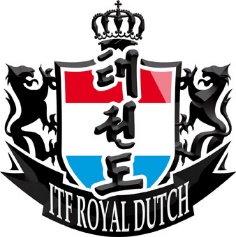 Royal Dutch Open 2015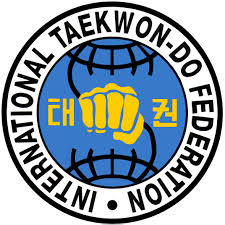 International Taekwon-Do ChampionshipSaturday March 14th  2015 Open to all ITF Tae Kwon-Do members of Choi Jung Hwa all over The WorldFor Colored belts and Black beltsIndividual Sparring – Patterns – Special Techniques – Power BreakingLocationSportcomplex Koning Willem AlexanderBennebroekerweg 8002134 AB  HoofddorpThe NetherlandsInvitation will follow soon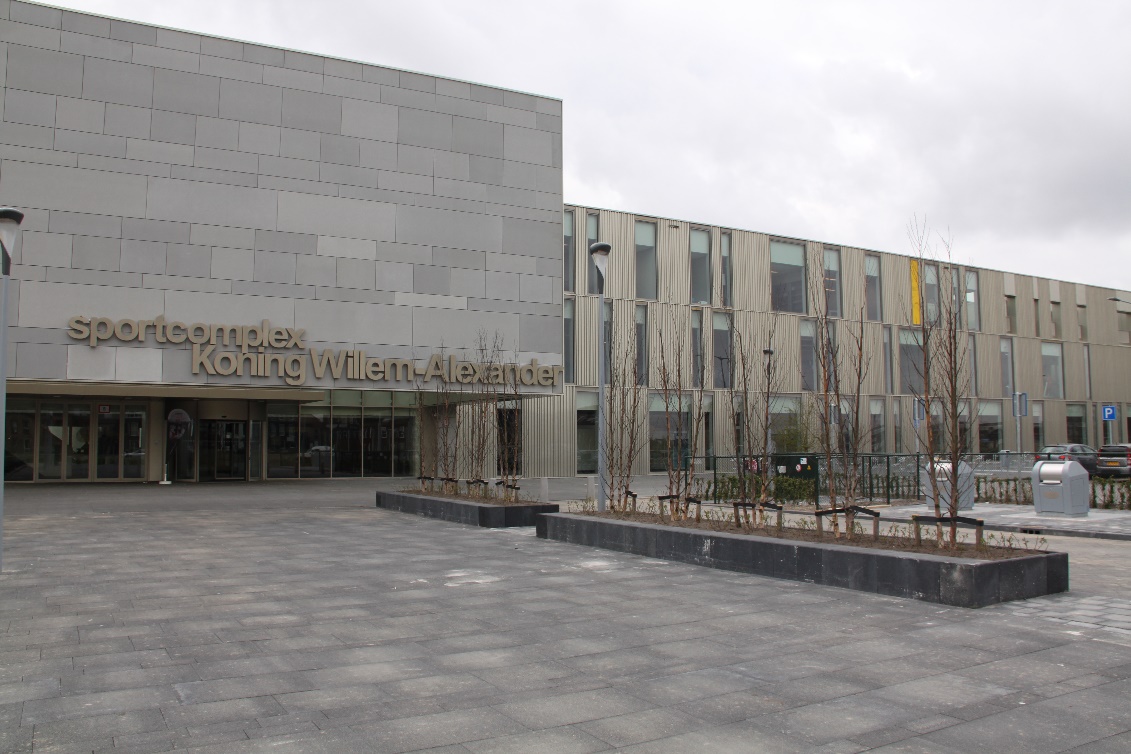 